Students receiving a refer mark have 1 week from the date feedback was provided on the VLE to upload their resubmission, unless otherwise agreed with MOL.Supporting Individual Learning through Coaching and Mentoring – 3LCMSupporting Individual Learning through Coaching and Mentoring – 3LCMSupporting Individual Learning through Coaching and Mentoring – 3LCMSupporting Individual Learning through Coaching and Mentoring – 3LCMLearner Name: James BancroftGroup: L3LOLLCM JAN21Tutor Name:Tutor Signature:  Assessor Name: 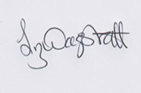 Assessor Signature: (If different to delivery tutor)Date 6.3.21Assessment criteria relating to unit 3LCMAssessment criteria relating to unit 3LCMGrade Pass/Refer/FailAssessor Comments1.1Explain the concept of coaching and how it differs from mentoring and other learning and development methods. PASSConcept is well explained with the differences made clear. Good range of other learning and development methods compared.1.2Identify and explain different types and styles of coaching.PASSYou cover the types of coaching executive, skills and performance and the styles of directive and non-directive.1.3Analyse the stages in a one-to-one coaching process, and the roles of coaching and coachee.PASSYou have covered the roles and stages of 121 coaching however a more behavioural focus would be a benefit.1.4Identify the potential benefits of coaching for coach, and coachee.PASSBenefits have been addressed in good detail.  It is obvious that you not only understand this subject but also believe in its value.2.1E    Explain the concept of mentoring and the nature of the relationship between mentor and mentee. PASSMentor concept is clear and relationships are demonstrated well.2.2Describe a typical mentoring process and roles of mentor and mentee. PASSProcess and roles are covered in good detail2.3Identify the potential benefits of mentoring for mentor and mentee. PASSGood ‘long lasting’ comment. Lovely explanation of these benefits, thoughtful and interesting.3.1Explain models and techniques used in coaching and mentoring and how these can support individual learning.PASSGROW and OSKAR models and explained well. Great mention of questioning and listening techniques3.2Demonstrate the use of models and techniques within a coaching or mentoring conversation. PASSSeparate sheet4.1Use an appropriate format to record outcomes and agreed actions resulting from a coaching or mentoring conversation.PASSWell done this is a good overview and further details of the coaching conversation typed and signed.  Good work.Assessment Decision (Pass/Refer/Fail)PASSStrengthsAreas for ImprovementGood referencing throughout. Nice style and informative writing.Good amount of accurate detail showing that you have a good understanding and the ability to apply coaching/mentoring to your own and your coachees benefit.